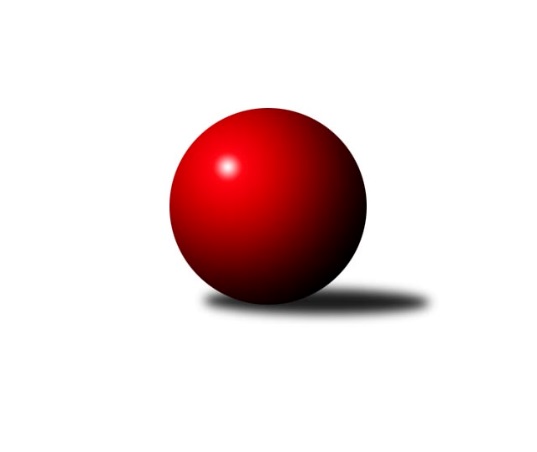 Č.19Ročník 2018/2019	13.5.2024 Okresní přebor - skupina B 2018/2019Statistika 19. kolaTabulka družstev:		družstvo	záp	výh	rem	proh	skore	sety	průměr	body	plné	dorážka	chyby	1.	TJ Sokol Duchcov B	17	13	0	4	75.0 : 27.0 	(89.0 : 47.0)	1617	26	1132	486	34.2	2.	KO Česká Kamenice B	17	12	0	5	71.0 : 31.0 	(92.0 : 44.0)	1544	24	1102	442	37.6	3.	KK Hvězda Trnovany C	18	12	0	6	65.0 : 43.0 	(80.0 : 64.0)	1516	24	1091	425	40.2	4.	ASK Lovosice B	17	11	0	6	61.0 : 41.0 	(74.0 : 62.0)	1558	22	1093	465	37.1	5.	Sokol Roudnice nad Labem	18	11	0	7	64.0 : 44.0 	(85.5 : 58.5)	1577	22	1106	470	33.6	6.	Sokol Ústí nad Labem B	17	10	0	7	55.0 : 47.0 	(68.5 : 67.5)	1503	20	1080	423	44.4	7.	Sokol Ústí nad Labem C	18	10	0	8	61.0 : 47.0 	(76.5 : 67.5)	1556	20	1113	442	40.3	8.	TJ Union Děčín	17	9	1	7	55.0 : 47.0 	(72.0 : 64.0)	1495	19	1076	418	44.4	9.	TJ Teplice Letná C	18	8	0	10	48.0 : 60.0 	(68.5 : 75.5)	1547	16	1096	451	44	10.	TJ Lokomotiva Ústí n. L. C	18	7	1	10	46.0 : 62.0 	(65.0 : 79.0)	1501	15	1086	414	45.5	11.	TJ Kovostroj Děčín C	17	7	0	10	42.0 : 60.0 	(57.0 : 79.0)	1490	14	1060	430	47.1	12.	SKK Bohušovice C	18	2	0	16	27.0 : 81.0 	(50.5 : 93.5)	1407	4	1031	376	55.3	13.	TJ Teplice Letná D	18	1	0	17	14.0 : 94.0 	(33.5 : 110.5)	1369	2	1009	360	65.9Tabulka doma:		družstvo	záp	výh	rem	proh	skore	sety	průměr	body	maximum	minimum	1.	KK Hvězda Trnovany C	10	10	0	0	50.0 : 10.0 	(59.0 : 21.0)	1611	20	1645	1570	2.	Sokol Ústí nad Labem B	9	9	0	0	44.0 : 10.0 	(48.5 : 23.5)	1517	18	1571	1455	3.	KO Česká Kamenice B	9	8	0	1	45.0 : 9.0 	(55.0 : 17.0)	1593	16	1646	1512	4.	ASK Lovosice B	9	8	0	1	43.0 : 11.0 	(49.0 : 23.0)	1562	16	1654	1478	5.	TJ Union Děčín	9	8	0	1	40.0 : 14.0 	(50.5 : 21.5)	1447	16	1523	1380	6.	Sokol Ústí nad Labem C	9	7	0	2	39.0 : 15.0 	(45.5 : 26.5)	1547	14	1606	1472	7.	TJ Sokol Duchcov B	8	6	0	2	37.0 : 11.0 	(45.5 : 18.5)	1696	12	1738	1653	8.	Sokol Roudnice nad Labem	9	6	0	3	38.0 : 16.0 	(51.5 : 20.5)	1611	12	1682	1555	9.	TJ Kovostroj Děčín C	9	6	0	3	29.0 : 25.0 	(36.5 : 35.5)	1507	12	1692	1355	10.	TJ Lokomotiva Ústí n. L. C	9	5	1	3	30.0 : 24.0 	(43.0 : 29.0)	1639	11	1704	1528	11.	TJ Teplice Letná C	8	4	0	4	25.0 : 23.0 	(30.0 : 34.0)	1544	8	1665	1455	12.	SKK Bohušovice C	8	1	0	7	13.0 : 35.0 	(25.5 : 38.5)	1468	2	1565	1398	13.	TJ Teplice Letná D	8	1	0	7	9.0 : 39.0 	(21.0 : 43.0)	1399	2	1473	1332Tabulka venku:		družstvo	záp	výh	rem	proh	skore	sety	průměr	body	maximum	minimum	1.	TJ Sokol Duchcov B	9	7	0	2	38.0 : 16.0 	(43.5 : 28.5)	1608	14	1730	1380	2.	Sokol Roudnice nad Labem	9	5	0	4	26.0 : 28.0 	(34.0 : 38.0)	1573	10	1699	1460	3.	KO Česká Kamenice B	8	4	0	4	26.0 : 22.0 	(37.0 : 27.0)	1537	8	1660	1350	4.	TJ Teplice Letná C	10	4	0	6	23.0 : 37.0 	(38.5 : 41.5)	1548	8	1686	1307	5.	ASK Lovosice B	8	3	0	5	18.0 : 30.0 	(25.0 : 39.0)	1563	6	1636	1397	6.	Sokol Ústí nad Labem C	9	3	0	6	22.0 : 32.0 	(31.0 : 41.0)	1553	6	1662	1463	7.	KK Hvězda Trnovany C	8	2	0	6	15.0 : 33.0 	(21.0 : 43.0)	1504	4	1662	1339	8.	TJ Lokomotiva Ústí n. L. C	9	2	0	7	16.0 : 38.0 	(22.0 : 50.0)	1481	4	1543	1331	9.	TJ Union Děčín	8	1	1	6	15.0 : 33.0 	(21.5 : 42.5)	1503	3	1607	1275	10.	TJ Kovostroj Děčín C	8	1	0	7	13.0 : 35.0 	(20.5 : 43.5)	1487	2	1670	1310	11.	Sokol Ústí nad Labem B	8	1	0	7	11.0 : 37.0 	(20.0 : 44.0)	1510	2	1586	1419	12.	SKK Bohušovice C	10	1	0	9	14.0 : 46.0 	(25.0 : 55.0)	1414	2	1620	1312	13.	TJ Teplice Letná D	10	0	0	10	5.0 : 55.0 	(12.5 : 67.5)	1366	0	1463	1216Tabulka podzimní části:		družstvo	záp	výh	rem	proh	skore	sety	průměr	body	doma	venku	1.	TJ Sokol Duchcov B	12	10	0	2	57.0 : 15.0 	(63.5 : 32.5)	1618	20 	5 	0 	1 	5 	0 	1	2.	KK Hvězda Trnovany C	12	8	0	4	44.0 : 28.0 	(50.5 : 45.5)	1533	16 	6 	0 	0 	2 	0 	4	3.	TJ Union Děčín	12	7	1	4	44.0 : 28.0 	(55.5 : 40.5)	1495	15 	6 	0 	0 	1 	1 	4	4.	KO Česká Kamenice B	12	7	0	5	44.0 : 28.0 	(60.0 : 36.0)	1526	14 	5 	0 	1 	2 	0 	4	5.	ASK Lovosice B	12	7	0	5	43.0 : 29.0 	(56.0 : 40.0)	1541	14 	6 	0 	1 	1 	0 	4	6.	Sokol Roudnice nad Labem	12	7	0	5	41.0 : 31.0 	(60.5 : 35.5)	1557	14 	5 	0 	2 	2 	0 	3	7.	Sokol Ústí nad Labem C	12	7	0	5	41.0 : 31.0 	(50.5 : 45.5)	1546	14 	5 	0 	1 	2 	0 	4	8.	TJ Teplice Letná C	12	7	0	5	38.0 : 34.0 	(51.0 : 45.0)	1579	14 	4 	0 	2 	3 	0 	3	9.	Sokol Ústí nad Labem B	12	7	0	5	35.0 : 37.0 	(43.0 : 53.0)	1480	14 	7 	0 	0 	0 	0 	5	10.	TJ Lokomotiva Ústí n. L. C	12	4	1	7	29.0 : 43.0 	(42.0 : 54.0)	1516	9 	2 	1 	2 	2 	0 	5	11.	TJ Kovostroj Děčín C	12	3	0	9	21.0 : 51.0 	(31.0 : 65.0)	1439	6 	3 	0 	3 	0 	0 	6	12.	SKK Bohušovice C	12	2	0	10	20.0 : 52.0 	(35.0 : 61.0)	1399	4 	1 	0 	4 	1 	0 	6	13.	TJ Teplice Letná D	12	1	0	11	11.0 : 61.0 	(25.5 : 70.5)	1380	2 	1 	0 	4 	0 	0 	7Tabulka jarní části:		družstvo	záp	výh	rem	proh	skore	sety	průměr	body	doma	venku	1.	KO Česká Kamenice B	5	5	0	0	27.0 : 3.0 	(32.0 : 8.0)	1605	10 	3 	0 	0 	2 	0 	0 	2.	TJ Kovostroj Děčín C	5	4	0	1	21.0 : 9.0 	(26.0 : 14.0)	1610	8 	3 	0 	0 	1 	0 	1 	3.	ASK Lovosice B	5	4	0	1	18.0 : 12.0 	(18.0 : 22.0)	1547	8 	2 	0 	0 	2 	0 	1 	4.	Sokol Roudnice nad Labem	6	4	0	2	23.0 : 13.0 	(25.0 : 23.0)	1586	8 	1 	0 	1 	3 	0 	1 	5.	KK Hvězda Trnovany C	6	4	0	2	21.0 : 15.0 	(29.5 : 18.5)	1508	8 	4 	0 	0 	0 	0 	2 	6.	Sokol Ústí nad Labem B	5	3	0	2	20.0 : 10.0 	(25.5 : 14.5)	1561	6 	2 	0 	0 	1 	0 	2 	7.	TJ Sokol Duchcov B	5	3	0	2	18.0 : 12.0 	(25.5 : 14.5)	1641	6 	1 	0 	1 	2 	0 	1 	8.	Sokol Ústí nad Labem C	6	3	0	3	20.0 : 16.0 	(26.0 : 22.0)	1567	6 	2 	0 	1 	1 	0 	2 	9.	TJ Lokomotiva Ústí n. L. C	6	3	0	3	17.0 : 19.0 	(23.0 : 25.0)	1514	6 	3 	0 	1 	0 	0 	2 	10.	TJ Union Děčín	5	2	0	3	11.0 : 19.0 	(16.5 : 23.5)	1477	4 	2 	0 	1 	0 	0 	2 	11.	TJ Teplice Letná C	6	1	0	5	10.0 : 26.0 	(17.5 : 30.5)	1456	2 	0 	0 	2 	1 	0 	3 	12.	SKK Bohušovice C	6	0	0	6	7.0 : 29.0 	(15.5 : 32.5)	1434	0 	0 	0 	3 	0 	0 	3 	13.	TJ Teplice Letná D	6	0	0	6	3.0 : 33.0 	(8.0 : 40.0)	1349	0 	0 	0 	3 	0 	0 	3 Zisk bodů pro družstvo:		jméno hráče	družstvo	body	zápasy	v %	dílčí body	sety	v %	1.	Michal Bruthans 	Sokol Roudnice nad Labem 	16	/	18	(89%)	29.5	/	36	(82%)	2.	Milan Nový 	KK Hvězda Trnovany C 	13	/	16	(81%)	22	/	32	(69%)	3.	Josef Otta ml.	TJ Sokol Duchcov B 	13	/	17	(76%)	22.5	/	34	(66%)	4.	Miroslava Žáková 	TJ Sokol Duchcov B 	12	/	16	(75%)	24	/	32	(75%)	5.	Petr Zalabák st.	ASK Lovosice B 	12	/	16	(75%)	20.5	/	32	(64%)	6.	Věra Šimečková 	KO Česká Kamenice B 	11	/	13	(85%)	22	/	26	(85%)	7.	Milan Pecha st.	TJ Union Děčín 	11	/	13	(85%)	15.5	/	26	(60%)	8.	Pavel Nováček 	Sokol Ústí nad Labem C 	11	/	16	(69%)	22.5	/	32	(70%)	9.	Zdeněk Šimáček 	ASK Lovosice B 	10	/	10	(100%)	17.5	/	20	(88%)	10.	Jiří Müller 	TJ Sokol Duchcov B 	10	/	12	(83%)	18	/	24	(75%)	11.	Olga Urbanová 	KO Česká Kamenice B 	10	/	13	(77%)	21	/	26	(81%)	12.	Josef Otta st.	TJ Sokol Duchcov B 	10	/	14	(71%)	16.5	/	28	(59%)	13.	Jitka Šálková 	KK Hvězda Trnovany C 	10	/	16	(63%)	18.5	/	32	(58%)	14.	Jiří Woš 	Sokol Roudnice nad Labem 	10	/	17	(59%)	21.5	/	34	(63%)	15.	Zdenek Ramajzl 	TJ Lokomotiva Ústí n. L. C 	10	/	17	(59%)	16	/	34	(47%)	16.	Martin Soukup 	TJ Teplice Letná C 	9	/	13	(69%)	19	/	26	(73%)	17.	Jaroslav Kuneš 	Sokol Ústí nad Labem C 	9	/	13	(69%)	15	/	26	(58%)	18.	Jiří Kyral 	Sokol Ústí nad Labem B 	9	/	13	(69%)	13	/	26	(50%)	19.	Viktor Kováč 	Sokol Ústí nad Labem C 	9	/	15	(60%)	18	/	30	(60%)	20.	Petr Kumstát 	TJ Union Děčín 	8	/	9	(89%)	15	/	18	(83%)	21.	Eva Říhová 	KO Česká Kamenice B 	8	/	9	(89%)	13.5	/	18	(75%)	22.	Milan Wundrawitz 	Sokol Ústí nad Labem B 	8	/	14	(57%)	16.5	/	28	(59%)	23.	Jan Brhlík st.	TJ Teplice Letná C 	7	/	13	(54%)	13	/	26	(50%)	24.	Josef Kecher 	Sokol Roudnice nad Labem 	7	/	14	(50%)	16.5	/	28	(59%)	25.	Vladimír Mihalík 	Sokol Ústí nad Labem B 	7	/	14	(50%)	12.5	/	28	(45%)	26.	Petr Kalina 	ASK Lovosice B 	7	/	14	(50%)	12	/	28	(43%)	27.	Pavel Klíž 	ASK Lovosice B 	7	/	15	(47%)	13	/	30	(43%)	28.	Lubomír Holý 	KO Česká Kamenice B 	6	/	8	(75%)	13	/	16	(81%)	29.	Jana Zvěřinová 	TJ Teplice Letná C 	6	/	10	(60%)	14	/	20	(70%)	30.	Josef Růžička 	Sokol Ústí nad Labem B 	6	/	11	(55%)	12	/	22	(55%)	31.	Václav Pavelka 	TJ Union Děčín 	6	/	13	(46%)	16	/	26	(62%)	32.	Čestmír Dvořák 	TJ Kovostroj Děčín C 	6	/	13	(46%)	11	/	26	(42%)	33.	Zdeněk Rauner 	TJ Lokomotiva Ústí n. L. C 	6	/	14	(43%)	12	/	28	(43%)	34.	Alois Haluska 	Sokol Roudnice nad Labem 	6	/	16	(38%)	13	/	32	(41%)	35.	Ondřej Koblih 	KK Hvězda Trnovany C 	5	/	8	(63%)	10.5	/	16	(66%)	36.	Václav Dlouhý 	TJ Union Děčín 	5	/	8	(63%)	8.5	/	16	(53%)	37.	Jitka Sottnerová 	TJ Lokomotiva Ústí n. L. C 	5	/	10	(50%)	12	/	20	(60%)	38.	Martin Dítě 	TJ Union Děčín 	5	/	10	(50%)	12	/	20	(60%)	39.	Lenka Bůžková 	KK Hvězda Trnovany C 	5	/	10	(50%)	11	/	20	(55%)	40.	Karel Zatočil 	Sokol Ústí nad Labem C 	5	/	10	(50%)	8	/	20	(40%)	41.	Pavel Mihalík 	Sokol Ústí nad Labem B 	5	/	11	(45%)	13	/	22	(59%)	42.	Mirka Bednářová 	TJ Kovostroj Děčín C 	5	/	12	(42%)	8.5	/	24	(35%)	43.	Alexandr Moróc 	TJ Lokomotiva Ústí n. L. C 	5	/	14	(36%)	10	/	28	(36%)	44.	Simona Puschová 	Sokol Ústí nad Labem C 	5	/	14	(36%)	8	/	28	(29%)	45.	Roman Slavík 	TJ Kovostroj Děčín C 	4	/	4	(100%)	7	/	8	(88%)	46.	Ivan Čeloud 	SKK Bohušovice C 	4	/	5	(80%)	5	/	10	(50%)	47.	Pavlína Kubitová 	KK Hvězda Trnovany C 	4	/	6	(67%)	8	/	12	(67%)	48.	Jiří Říha 	TJ Teplice Letná D 	4	/	6	(67%)	8	/	12	(67%)	49.	Libor Hekerle 	KO Česká Kamenice B 	4	/	6	(67%)	7	/	12	(58%)	50.	Jaroslav Filip 	TJ Teplice Letná C 	4	/	8	(50%)	9	/	16	(56%)	51.	Jan Klíma 	SKK Bohušovice C 	4	/	9	(44%)	11	/	18	(61%)	52.	Eva Staňková 	TJ Teplice Letná C 	4	/	9	(44%)	8.5	/	18	(47%)	53.	Miroslav Šimic 	TJ Kovostroj Děčín C 	4	/	10	(40%)	10	/	20	(50%)	54.	Miroslav Jiroušek 	TJ Kovostroj Děčín C 	4	/	10	(40%)	9	/	20	(45%)	55.	Vladimír Chrpa 	SKK Bohušovice C 	3	/	5	(60%)	7.5	/	10	(75%)	56.	Jiří Malec 	KO Česká Kamenice B 	3	/	5	(60%)	5	/	10	(50%)	57.	Petr Došek 	Sokol Roudnice nad Labem 	3	/	5	(60%)	5	/	10	(50%)	58.	Pavel Novák 	SKK Bohušovice C 	3	/	5	(60%)	4.5	/	10	(45%)	59.	Petr Prouza ml.	SKK Bohušovice C 	3	/	8	(38%)	4	/	16	(25%)	60.	Jan Chvátal 	KO Česká Kamenice B 	3	/	9	(33%)	6	/	18	(33%)	61.	Jiří Houdek 	TJ Kovostroj Děčín C 	3	/	10	(30%)	6.5	/	20	(33%)	62.	Michal Horňák 	TJ Teplice Letná D 	3	/	11	(27%)	6	/	22	(27%)	63.	Markéta Matějáková 	TJ Teplice Letná D 	3	/	13	(23%)	9	/	26	(35%)	64.	Markéta Hofmanová 	TJ Sokol Duchcov B 	2	/	2	(100%)	3	/	4	(75%)	65.	Miroslava Zemánková 	KK Hvězda Trnovany C 	2	/	3	(67%)	3	/	6	(50%)	66.	Karel Beran 	KO Česká Kamenice B 	2	/	4	(50%)	4.5	/	8	(56%)	67.	Josef Devera ml.	SKK Bohušovice C 	2	/	5	(40%)	6	/	10	(60%)	68.	Roman Exner 	TJ Sokol Duchcov B 	2	/	5	(40%)	4	/	10	(40%)	69.	Marcela Bořutová 	TJ Lokomotiva Ústí n. L. C 	2	/	8	(25%)	8	/	16	(50%)	70.	Květuše Strachoňová 	TJ Lokomotiva Ústí n. L. C 	2	/	8	(25%)	6	/	16	(38%)	71.	Barbora Salajková Němečková 	KK Hvězda Trnovany C 	2	/	10	(20%)	6	/	20	(30%)	72.	Jan Baco 	TJ Union Děčín 	2	/	10	(20%)	4	/	20	(20%)	73.	Petr Gryc 	SKK Bohušovice C 	2	/	12	(17%)	7	/	24	(29%)	74.	Pavel Nevole 	TJ Kovostroj Děčín C 	1	/	1	(100%)	2	/	2	(100%)	75.	Eduard Skála 	TJ Teplice Letná D 	1	/	3	(33%)	3	/	6	(50%)	76.	Petr Prouza st.	SKK Bohušovice C 	1	/	4	(25%)	2.5	/	8	(31%)	77.	Sylva Vahalová 	SKK Bohušovice C 	1	/	5	(20%)	2	/	10	(20%)	78.	Eva Kuchařová 	ASK Lovosice B 	1	/	7	(14%)	5	/	14	(36%)	79.	Jana Němečková 	TJ Teplice Letná D 	1	/	9	(11%)	4	/	18	(22%)	80.	Petr Saksun 	TJ Teplice Letná D 	1	/	10	(10%)	2	/	20	(10%)	81.	Eugen Šroff 	Sokol Ústí nad Labem B 	0	/	1	(0%)	1	/	2	(50%)	82.	Tomáš Abert 	TJ Sokol Duchcov B 	0	/	1	(0%)	1	/	2	(50%)	83.	Vladimír Hroněk 	TJ Teplice Letná D 	0	/	1	(0%)	1	/	2	(50%)	84.	Karel Sottner 	TJ Lokomotiva Ústí n. L. C 	0	/	1	(0%)	1	/	2	(50%)	85.	Marie Čiháková 	TJ Kovostroj Děčín C 	0	/	1	(0%)	0	/	2	(0%)	86.	Jan Pecha 	TJ Union Děčín 	0	/	1	(0%)	0	/	2	(0%)	87.	Josef Krupka st.	Sokol Ústí nad Labem B 	0	/	1	(0%)	0	/	2	(0%)	88.	Martin Kubištík ml.	TJ Teplice Letná C 	0	/	1	(0%)	0	/	2	(0%)	89.	Aleš Glaser 	KO Česká Kamenice B 	0	/	1	(0%)	0	/	2	(0%)	90.	Zdeněk Štětka 	TJ Union Děčín 	0	/	1	(0%)	0	/	2	(0%)	91.	Jaroslav Zíval 	TJ Kovostroj Děčín C 	0	/	2	(0%)	1	/	4	(25%)	92.	Jiří Martínek 	SKK Bohušovice C 	0	/	2	(0%)	1	/	4	(25%)	93.	Martin Kubištík st.	TJ Teplice Letná D 	0	/	2	(0%)	0	/	4	(0%)	94.	Radek Šupol 	TJ Teplice Letná D 	0	/	4	(0%)	0	/	8	(0%)	95.	Sabina Dudešková 	TJ Teplice Letná D 	0	/	7	(0%)	1	/	14	(7%)	96.	Magdalena Šabatová 	SKK Bohušovice C 	0	/	10	(0%)	0	/	20	(0%)	97.	Jindřich Hruška 	TJ Teplice Letná C 	0	/	10	(0%)	0	/	20	(0%)	98.	Martin Pokorný 	TJ Teplice Letná D 	0	/	12	(0%)	3.5	/	24	(15%)Průměry na kuželnách:		kuželna	průměr	plné	dorážka	chyby	výkon na hráče	1.	Duchcov, 1-4	1644	1155	489	42.0	(411.1)	2.	TJ Lokomotiva Ústí nad Labem, 1-4	1623	1153	469	38.8	(405.9)	3.	TJ Teplice Letná, 1-2	1574	1116	458	45.5	(393.6)	4.	Roudnice, 1-2	1571	1102	468	37.4	(392.8)	5.	Hvězda Trnovany, 1-2	1560	1112	448	42.7	(390.2)	6.	Česká Kamenice, 1-2	1534	1091	443	40.7	(383.7)	7.	Kovostroj Děčín, 1-2	1514	1078	436	44.7	(378.7)	8.	Bohušovice, 1-4	1513	1070	442	40.6	(378.3)	9.	Sokol Ústí, 1-2	1482	1071	410	47.5	(370.6)	10.	TJ Teplice Letná, 3-4	1455	1060	394	58.2	(363.8)	11.	Union Děčín, 1-2	1406	1019	386	47.5	(351.6)	12.	- volno -, 1-4	0	0	0	0.0	(0.0)Nejlepší výkony na kuželnách:Duchcov, 1-4TJ Sokol Duchcov B	1738	5. kolo	Zdeněk Šimáček 	ASK Lovosice B	507	6. koloTJ Sokol Duchcov B	1725	15. kolo	Michal Bruthans 	Sokol Roudnice nad Labem	486	17. koloTJ Sokol Duchcov B	1725	10. kolo	Věra Šimečková 	KO Česká Kamenice B	484	10. koloTJ Sokol Duchcov B	1706	13. kolo	Miroslava Žáková 	TJ Sokol Duchcov B	481	10. koloTJ Sokol Duchcov B	1704	6. kolo	Markéta Hofmanová 	TJ Sokol Duchcov B	474	2. koloSokol Roudnice nad Labem	1699	17. kolo	Jan Brhlík st.	TJ Teplice Letná C	461	2. koloSokol Ústí nad Labem C	1662	15. kolo	Josef Otta ml.	TJ Sokol Duchcov B	460	2. koloTJ Teplice Letná C	1659	2. kolo	Jiří Müller 	TJ Sokol Duchcov B	458	6. koloTJ Sokol Duchcov B	1658	17. kolo	Josef Otta ml.	TJ Sokol Duchcov B	453	6. koloTJ Sokol Duchcov B	1658	8. kolo	Viktor Kováč 	Sokol Ústí nad Labem C	453	15. koloTJ Lokomotiva Ústí nad Labem, 1-4TJ Sokol Duchcov B	1730	12. kolo	Markéta Hofmanová 	TJ Sokol Duchcov B	475	12. koloTJ Lokomotiva Ústí n. L. C	1704	9. kolo	Jitka Sottnerová 	TJ Lokomotiva Ústí n. L. C	475	19. koloTJ Lokomotiva Ústí n. L. C	1702	12. kolo	Pavlína Kubitová 	KK Hvězda Trnovany C	440	5. koloKK Hvězda Trnovany C	1662	5. kolo	Jitka Sottnerová 	TJ Lokomotiva Ústí n. L. C	440	9. koloKO Česká Kamenice B	1660	16. kolo	Zdeněk Rauner 	TJ Lokomotiva Ústí n. L. C	439	4. koloTJ Lokomotiva Ústí n. L. C	1656	4. kolo	Věra Šimečková 	KO Česká Kamenice B	437	16. koloTJ Lokomotiva Ústí n. L. C	1642	1. kolo	Zdeněk Rauner 	TJ Lokomotiva Ústí n. L. C	436	12. koloTJ Lokomotiva Ústí n. L. C	1641	19. kolo	Zdenek Ramajzl 	TJ Lokomotiva Ústí n. L. C	435	12. koloTJ Lokomotiva Ústí n. L. C	1640	14. kolo	Martin Soukup 	TJ Teplice Letná C	434	9. koloTJ Teplice Letná C	1640	9. kolo	Alexandr Moróc 	TJ Lokomotiva Ústí n. L. C	434	9. koloTJ Teplice Letná, 1-2TJ Kovostroj Děčín C	1670	18. kolo	Josef Otta ml.	TJ Sokol Duchcov B	482	16. koloTJ Teplice Letná C	1665	8. kolo	Roman Slavík 	TJ Kovostroj Děčín C	448	18. koloTJ Sokol Duchcov B	1612	16. kolo	Petr Zalabák st.	ASK Lovosice B	441	3. koloTJ Teplice Letná C	1589	6. kolo	Petr Došek 	Sokol Roudnice nad Labem	436	1. koloSokol Roudnice nad Labem	1589	1. kolo	Jana Zvěřinová 	TJ Teplice Letná C	433	8. koloASK Lovosice B	1579	3. kolo	Martin Soukup 	TJ Teplice Letná C	433	3. koloTJ Teplice Letná C	1572	10. kolo	Jan Brhlík st.	TJ Teplice Letná C	429	6. koloKK Hvězda Trnovany C	1563	10. kolo	Jan Brhlík st.	TJ Teplice Letná C	426	3. koloTJ Teplice Letná C	1552	3. kolo	Martin Soukup 	TJ Teplice Letná C	425	1. koloSokol Ústí nad Labem B	1512	6. kolo	Martin Soukup 	TJ Teplice Letná C	425	6. koloRoudnice, 1-2Sokol Roudnice nad Labem	1682	6. kolo	Miroslava Žáková 	TJ Sokol Duchcov B	459	3. koloTJ Sokol Duchcov B	1675	3. kolo	Michal Bruthans 	Sokol Roudnice nad Labem	457	11. koloSokol Ústí nad Labem C	1644	11. kolo	Pavel Nováček 	Sokol Ústí nad Labem C	444	11. koloSokol Roudnice nad Labem	1640	13. kolo	Jiří Woš 	Sokol Roudnice nad Labem	442	8. koloSokol Roudnice nad Labem	1637	10. kolo	Jiří Woš 	Sokol Roudnice nad Labem	439	6. koloASK Lovosice B	1636	18. kolo	Michal Bruthans 	Sokol Roudnice nad Labem	437	2. koloSokol Roudnice nad Labem	1613	11. kolo	Michal Bruthans 	Sokol Roudnice nad Labem	433	18. koloSokol Roudnice nad Labem	1612	8. kolo	Jiří Woš 	Sokol Roudnice nad Labem	432	10. koloSokol Roudnice nad Labem	1591	15. kolo	Michal Bruthans 	Sokol Roudnice nad Labem	431	10. koloSokol Roudnice nad Labem	1584	18. kolo	Michal Bruthans 	Sokol Roudnice nad Labem	431	13. koloHvězda Trnovany, 1-2KK Hvězda Trnovany C	1645	9. kolo	Jitka Šálková 	KK Hvězda Trnovany C	460	9. koloKK Hvězda Trnovany C	1643	12. kolo	Jitka Šálková 	KK Hvězda Trnovany C	443	18. koloKK Hvězda Trnovany C	1634	14. kolo	Michal Bruthans 	Sokol Roudnice nad Labem	442	12. koloKK Hvězda Trnovany C	1633	18. kolo	Jitka Šálková 	KK Hvězda Trnovany C	436	14. koloKK Hvězda Trnovany C	1611	1. kolo	Roman Slavík 	TJ Kovostroj Děčín C	433	14. koloKK Hvězda Trnovany C	1603	7. kolo	Jitka Šálková 	KK Hvězda Trnovany C	432	7. koloSokol Ústí nad Labem C	1600	9. kolo	Pavlína Kubitová 	KK Hvězda Trnovany C	431	1. koloKK Hvězda Trnovany C	1598	19. kolo	Jaroslav Kuneš 	Sokol Ústí nad Labem C	431	9. koloKK Hvězda Trnovany C	1593	16. kolo	Milan Nový 	KK Hvězda Trnovany C	430	14. koloKK Hvězda Trnovany C	1583	3. kolo	Zdeněk Rauner 	TJ Lokomotiva Ústí n. L. C	426	18. koloČeská Kamenice, 1-2KO Česká Kamenice B	1646	2. kolo	Věra Šimečková 	KO Česká Kamenice B	440	12. koloKO Česká Kamenice B	1640	17. kolo	Věra Šimečková 	KO Česká Kamenice B	439	17. koloKO Česká Kamenice B	1630	14. kolo	Eva Říhová 	KO Česká Kamenice B	439	2. koloSokol Roudnice nad Labem	1608	9. kolo	Věra Šimečková 	KO Česká Kamenice B	435	14. koloKO Česká Kamenice B	1596	4. kolo	Věra Šimečková 	KO Česká Kamenice B	433	4. koloKO Česká Kamenice B	1593	7. kolo	Olga Urbanová 	KO Česká Kamenice B	426	15. koloKO Česká Kamenice B	1588	12. kolo	Michal Bruthans 	Sokol Roudnice nad Labem	426	9. koloKO Česká Kamenice B	1574	15. kolo	Věra Šimečková 	KO Česká Kamenice B	417	2. koloKO Česká Kamenice B	1558	9. kolo	Olga Urbanová 	KO Česká Kamenice B	415	9. koloKK Hvězda Trnovany C	1551	17. kolo	Libor Hekerle 	KO Česká Kamenice B	414	7. koloKovostroj Děčín, 1-2TJ Kovostroj Děčín C	1692	19. kolo	Roman Slavík 	TJ Kovostroj Děčín C	443	19. koloTJ Teplice Letná C	1686	5. kolo	Michal Bruthans 	Sokol Roudnice nad Labem	442	19. koloTJ Sokol Duchcov B	1628	7. kolo	Eva Staňková 	TJ Teplice Letná C	440	5. koloSokol Roudnice nad Labem	1588	19. kolo	Jana Zvěřinová 	TJ Teplice Letná C	439	5. koloKO Česká Kamenice B	1572	13. kolo	Čestmír Dvořák 	TJ Kovostroj Děčín C	437	15. koloTJ Kovostroj Děčín C	1569	11. kolo	Jiří Houdek 	TJ Kovostroj Děčín C	437	19. koloTJ Kovostroj Děčín C	1561	17. kolo	Jiří Müller 	TJ Sokol Duchcov B	434	7. koloKK Hvězda Trnovany C	1550	11. kolo	Roman Slavík 	TJ Kovostroj Děčín C	433	17. koloSokol Ústí nad Labem C	1549	17. kolo	Jaroslav Filip 	TJ Teplice Letná C	423	5. koloTJ Kovostroj Děčín C	1508	10. kolo	Josef Otta ml.	TJ Sokol Duchcov B	419	7. koloBohušovice, 1-4ASK Lovosice B	1654	19. kolo	Zdeněk Šimáček 	ASK Lovosice B	448	2. koloTJ Sokol Duchcov B	1645	19. kolo	Martin Soukup 	TJ Teplice Letná C	442	12. koloASK Lovosice B	1632	5. kolo	Zdeněk Šimáček 	ASK Lovosice B	436	8. koloTJ Sokol Duchcov B	1626	4. kolo	Petr Prouza ml.	SKK Bohušovice C	434	3. koloASK Lovosice B	1624	8. kolo	Pavel Klíž 	ASK Lovosice B	431	19. koloASK Lovosice B	1600	14. kolo	Zdeněk Šimáček 	ASK Lovosice B	428	14. koloTJ Union Děčín	1586	3. kolo	Josef Otta st.	TJ Sokol Duchcov B	423	19. koloTJ Teplice Letná C	1585	12. kolo	Vladimír Chrpa 	SKK Bohušovice C	423	14. koloASK Lovosice B	1581	13. kolo	Pavel Novák 	SKK Bohušovice C	421	1. koloSKK Bohušovice C	1565	3. kolo	Petr Zalabák st.	ASK Lovosice B	420	19. koloSokol Ústí, 1-2Sokol Ústí nad Labem C	1606	18. kolo	Jiří Müller 	TJ Sokol Duchcov B	462	1. koloTJ Sokol Duchcov B	1587	1. kolo	Milan Wundrawitz 	Sokol Ústí nad Labem B	442	7. koloSokol Ústí nad Labem B	1586	18. kolo	Viktor Kováč 	Sokol Ústí nad Labem C	437	6. koloSokol Ústí nad Labem C	1578	8. kolo	Viktor Kováč 	Sokol Ústí nad Labem C	428	10. koloSokol Ústí nad Labem B	1571	7. kolo	Viktor Kováč 	Sokol Ústí nad Labem C	424	18. koloSokol Ústí nad Labem C	1566	6. kolo	Pavel Mihalík 	Sokol Ústí nad Labem B	423	18. koloSokol Ústí nad Labem C	1557	4. kolo	Jaroslav Kuneš 	Sokol Ústí nad Labem C	420	5. koloSokol Ústí nad Labem C	1555	10. kolo	Pavel Mihalík 	Sokol Ústí nad Labem B	415	2. koloSokol Ústí nad Labem B	1552	15. kolo	Pavel Nováček 	Sokol Ústí nad Labem C	414	8. koloSokol Ústí nad Labem B	1548	5. kolo	Milan Wundrawitz 	Sokol Ústí nad Labem B	413	5. koloTJ Teplice Letná, 3-4TJ Sokol Duchcov B	1614	18. kolo	Josef Otta ml.	TJ Sokol Duchcov B	458	18. koloSokol Roudnice nad Labem	1543	16. kolo	Zdenek Ramajzl 	TJ Lokomotiva Ústí n. L. C	435	3. koloTJ Lokomotiva Ústí n. L. C	1543	3. kolo	Martin Soukup 	TJ Teplice Letná C	426	14. koloTJ Teplice Letná C	1537	14. kolo	Jiří Říha 	TJ Teplice Letná D	421	18. koloKO Česká Kamenice B	1501	1. kolo	Michal Horňák 	TJ Teplice Letná C	415	14. koloSokol Ústí nad Labem C	1492	13. kolo	Roman Exner 	TJ Sokol Duchcov B	409	18. koloKK Hvězda Trnovany C	1488	6. kolo	Josef Kecher 	Sokol Roudnice nad Labem	407	16. koloTJ Teplice Letná D	1473	6. kolo	Lubomír Holý 	KO Česká Kamenice B	402	1. koloTJ Teplice Letná D	1446	3. kolo	Jiří Říha 	TJ Teplice Letná D	400	6. koloTJ Teplice Letná D	1404	13. kolo	Eva Staňková 	TJ Teplice Letná C	397	14. koloUnion Děčín, 1-2TJ Union Děčín	1523	9. kolo	Martin Dítě 	TJ Union Děčín	414	2. koloSokol Ústí nad Labem C	1517	19. kolo	Martin Dítě 	TJ Union Děčín	406	9. koloTJ Union Děčín	1478	7. kolo	Martin Dítě 	TJ Union Děčín	405	11. koloTJ Union Děčín	1475	2. kolo	Jaroslav Kuneš 	Sokol Ústí nad Labem C	404	19. koloTJ Union Děčín	1470	17. kolo	Viktor Kováč 	Sokol Ústí nad Labem C	397	19. koloTJ Union Děčín	1441	15. kolo	Martin Dítě 	TJ Union Děčín	396	7. koloTJ Lokomotiva Ústí n. L. C	1432	15. kolo	Milan Pecha st.	TJ Union Děčín	392	15. koloTJ Union Děčín	1432	11. kolo	Milan Pecha st.	TJ Union Děčín	388	12. koloTJ Union Děčín	1414	19. kolo	Jana Zvěřinová 	TJ Teplice Letná C	386	7. koloTJ Union Děčín	1408	4. kolo	Milan Pecha st.	TJ Union Děčín	385	7. kolo- volno -, 1-4Četnost výsledků:	6.0 : 0.0	21x	5.0 : 1.0	41x	4.0 : 2.0	17x	3.0 : 3.0	1x	2.0 : 4.0	13x	1.0 : 5.0	14x	0.0 : 6.0	7x